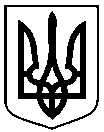 РОЗПОРЯДЖЕННЯМІСЬКОГО ГОЛОВИм. Суми	У зв’язку з кадровими змінами, що відбулись в управлінні архітектури та містобудування Сумської міської ради, відповідно до рішення виконавчого комітету Сумської міської ради від 07.07.2020 р. № 343 «Про затвердження Правил розміщення зовнішньої реклами на території Сумської міської об’єднаної територіальної громади», керуючись пунктом 20 частини 4 статті 42 Закону України «Про місцеве самоврядування  в  Україні»:  	1. Внести зміни до розпорядження міського голови від 06.08.2020 р.                          №  225 - Р «Про Комісію з питань розміщення зовнішньої реклами на території Сумської міської об’єднаної територіальної громади», виклавши додаток 1 до розпорядження в новій редакції (додається).	2. Внести зміни до пункту 4.2. розділу 4 додатку 2 до розпорядження міського голови від 06.08.2020 №  225 - Р «Про Комісію з питань розміщення зовнішньої реклами на території Сумської міської об’єднаної територіальної громади», виклавши його в новій редакції, а саме: «Кількісний склад Комісії не повинен перевищувати 15 осіб (не враховуючи секретаря Комісії). Персональний склад Комісії затверджується розпорядженням міського голови».	3. Вважати таким, що втратило чинність, розпорядження міського голови  від  17.05.2021 № 163 - Р «Про внесення змін до розпорядження міського голови від 06.08.2020 №  225  - Р «Про Комісію з питань розміщення зовнішньої реклами на території Сумської міської об’єднаної територіальної громади».Міський голова                                                                                   О.М. ЛисенкоКривцов 700-103Розіслати:  Бондаренку М.Є., Кривцову А.В., членам комісіїДодаток до розпорядження міського голови                                                                                                          від    15.09.2021 №  306-РСклад Комісії з питань розміщення зовнішньої реклами на території Сумської міської об’єднаної територіальної громадиНачальник управління архітектури та містобудування –головний архітектор                                                                   А. В. Кривцов                                               від    15.09.2021    № 306-Р  Про внесення змін до розпорядження міського голови від 06.08.2020 №  225  - Р «Про Комісію з питань розміщення зовнішньої реклами на території Сумської міської об’єднаної територіальної громади»Про внесення змін до розпорядження міського голови від 06.08.2020 №  225  - Р «Про Комісію з питань розміщення зовнішньої реклами на території Сумської міської об’єднаної територіальної громади»Начальник управління архітектури та містобудуванняСумської міської радиЗавідувач  сектору юридичного забезпечення та договірних відносин відділу фінансового забезпечення та правових питань управління архітектури та містобудуванняСумської міської ради                                           А. В. КривцовМ.В. РибалкаПерший заступник міського голови		М.Є. БондаренкоНачальник відділу з протокольної роботи та контролю Сумської міської радиНачальник правового управлінняСумської міської радиЛ.В. МошаО.В. ЧайченкоКеруючий справами виконавчого комітету Сумської міської радиЮ. А. ПавликБондаренко Михайло Євгенович-перший заступник міського  голови, голова Комісії;Кривцов Андрій Володимирович -начальник управління архітектури та містобудування Сумської міської ради, заступник голови Комісії;Парфененко Наталія Володимирівна -головний спеціаліст сектору зовнішньої реклами відділу з питань дизайну міського середовища управління архітектури та містобудування Сумської міської ради, секретар КомісіїЧлени Комісії:Члени Комісії:Члени Комісії:Члени Комісії:Біловол Ігор ВікторовичВелитченко Едуард Вікторович--начальник відділу безпеки дорожнього руху Управління патрульної поліції у Сумській області (за згодою);директор КП «Міськсвітло»  Сумської міської ради;ГалицькийМаксим ОлеговичГолопьоров Руслан Володимирович--начальник відділу з питань дизайну міського середовища управління архітектури та містобудування Сумської міської ради;начальник управління «Інспекція з  благоустрою м. Суми» Сумської міської ради;ЖиленкоВіталій МиколайовичЗігуненко Микола Олександрович--депутат Сумської міської ради (за згодою);начальник управління державного архітектурно-будівельного контролю Сумської міської ради;Казнієнко Людмила МиколаївнаКривошейІгор Миколайович --майстер підземних мереж ПАТ «Сумигаз» (за згодою);представник громадської спілки «Асоціація операторів зовнішньої реклами України» (за згодою);ЛазаревЄфрем Олександрович Павлик Юлія Анатоліївна --депутат Сумської міської ради;керуюча справами виконавчого комітету Сумської міської ради;Покутня Надія Григорівна РибалкаМарина Вікторівна--заступник директора по капітальному будівництву і ремонту ТОВ «Сумитеплоенерго» (за згодою);завідувач сектору юридичного забезпечення та договірних відносин відділу фінансового забезпечення та правових питань управління архітектури та містобудування Сумської міської ради;                                           УльянченкоЮрій  Іванович-начальник виробничо-технічного відділуКП «Міськводоканал» Сумської міської ради